  ОТЧЁТ МОЛОДЁЖНОГО ЭКОЛОГИЧЕСКОГО ДВИЖЕНИЯ «Хранители Земли»МБОУ СОШ №18      Организация внешкольной работы природоохранной направленности учащихся является процессом формирования осознанного отношения детей к окружающей среде, экологической культуры, любви к природе родного края.       На базе МБОУ СОШ №18 с февраля 2015 года существует молодёжное движение экологической направленности «Хранители Земли».       Целью движения является формирование у молодёжи экологической культуры, развитие системы экологического образования и воспитания, создание экологической безопасности и социально-комфортной среды для человека.        Задачи движения:- формирование установок на ответственное отношение молодёжи к окружающей среде-  экологическое образование молодёжи- способствование ликвидации несанкционированных свалок мусора на территории города Владикавказа-  изучение наиболее интересных в экологическом и историческом плане достопримечательностей города Владикавказа, путём проведения экскурсий - пропаганда бережного отношения к окружающей среде         План движения строился с учётом международных, всероссийских праздников и городских экологических акций.         Девизом нашего молодёжного движения являются слова Экзюпери:          Работа экологического отряда началась с операции «Школьный двор», которая заключается в проведении в течение учебного года не только субботников, но и ежедневной уборки вокруг школы. Для удобства ребят разделили на отряды. Разработан график дежурства.          В рамках городской  акции «Чистый город» волонтёры ежегодно белят  деревья и убирают прилегающую к школе территорию. Косят  траву, уничтожают  кусты амброзии  в сезон цветения.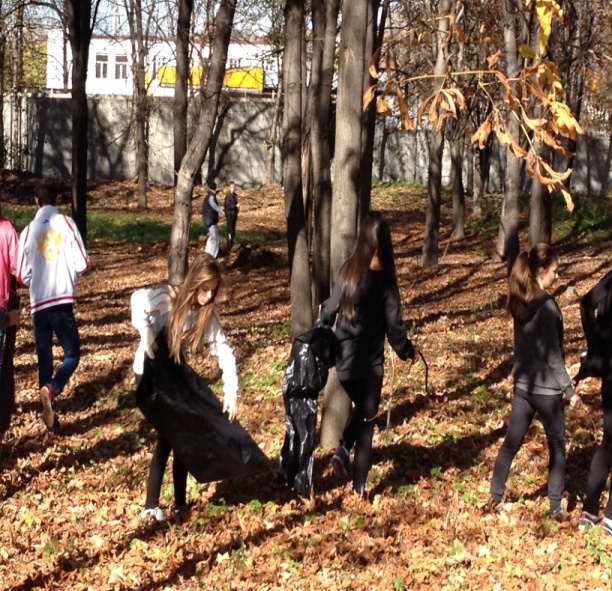 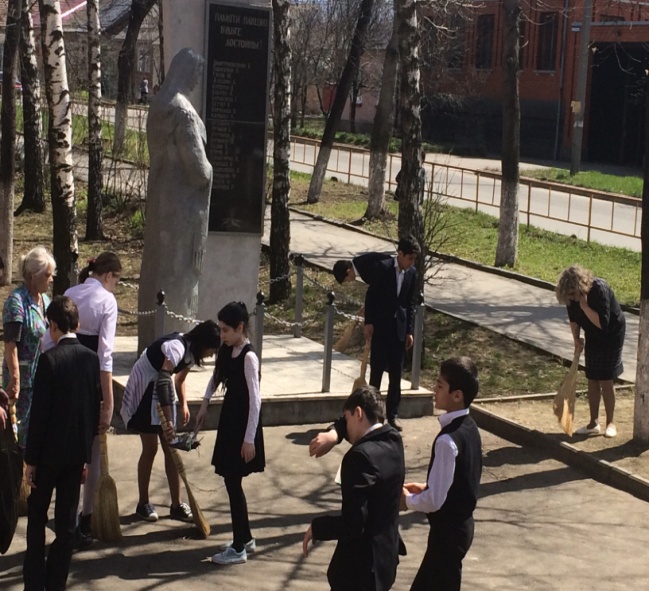          В рамках  ежегодного школьного конкурса декоративного искусства из природного материала «Хочу с природою дружить» волонтёры организуют выставку детских работ.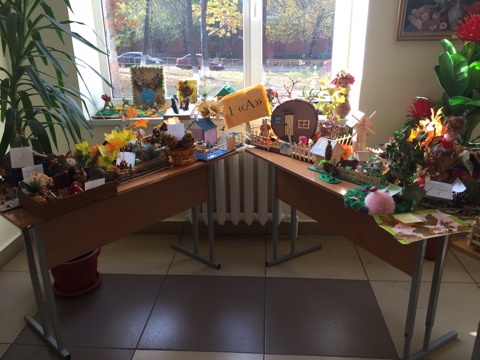 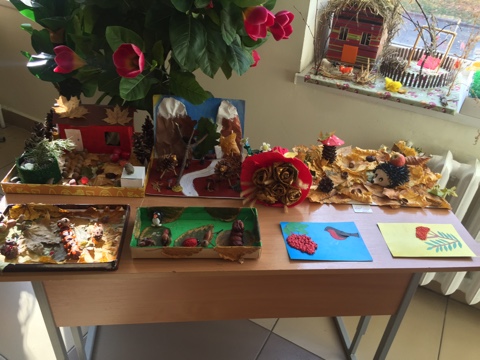 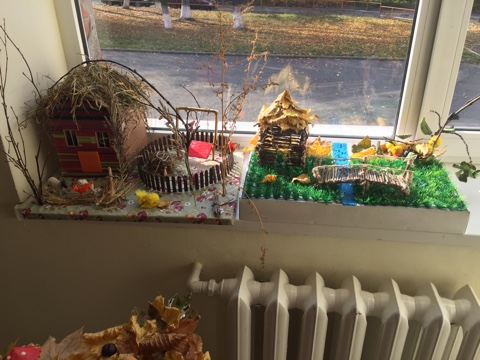          С 15 по 21 марта 2018 в школе были проведены мероприятия, посвящённые Неделе экологической культуры: КВН, инсценировки, игры. 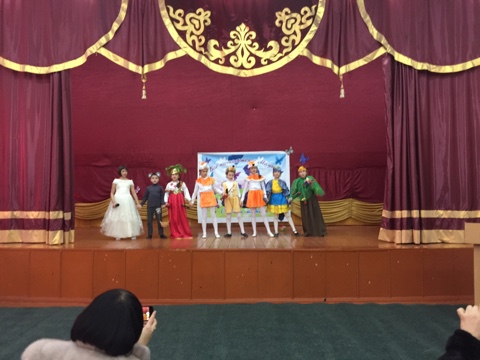 В октября, в рамках недели экологической культуры, волонтёрами проведены беседы с показом презентаций о вреде неправильной утилизации батареек,  проведена акция «СДАВАЙТЕсь, Батарейки»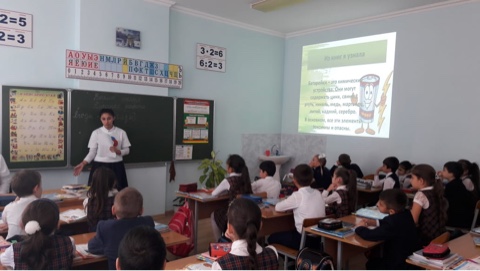 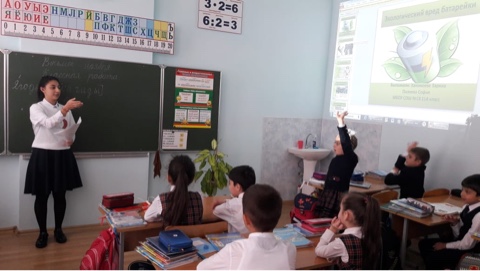 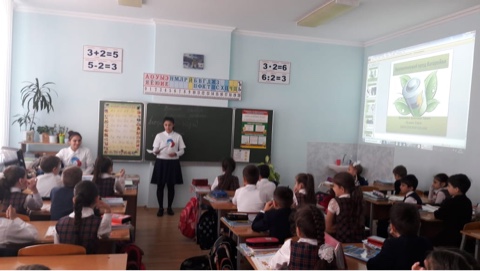 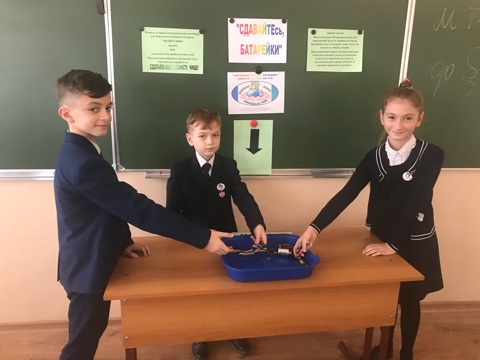 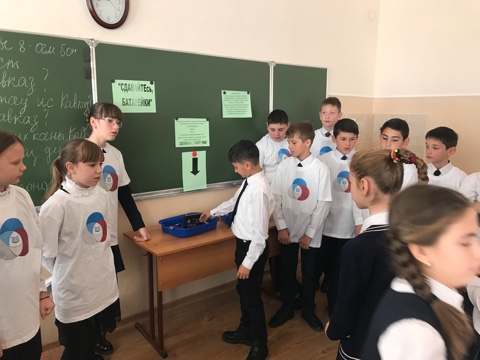 Традиционно в школе проводится международный конкурс «Человек и Природа», олимпиада по географии, участниками которой становятся учащиеся 1-10 классов ( ответственный –учитель географии Дзгоева Б.Б.)         Запомнилось участникам театрализованное представление «Всё живое должно жить» среди учащихся 1-4 классов, подготовленное членами экологического движения Гасиновой Аминой, Пелиевой Софией, Голоевым Давидом, Хамикоевой Залиной, Туаевым Давидом.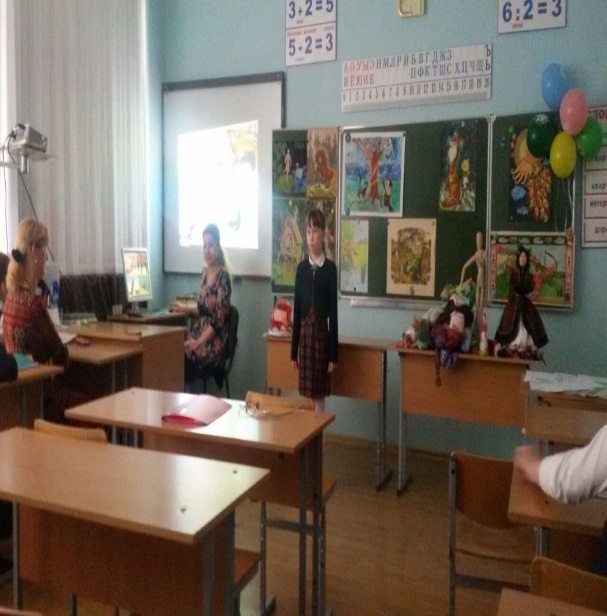          Были проведены экскурсии в Музей природы Северной Осетии и по местам боевой славы г. Владикавказа(7-8 классы). После проведения экскурсий учащиеся на уроках русского языка написали сочинения на следующие темы: «Мой край», «Дорогами отцов». Ответственными за данное мероприятия были классные руководители Шорова Н.В., Накусова И.А.         В акции «Посади своё дерево» приняли участие учащиеся 10 -11 классов         Ежегодно учащиеся МБОУ СОШ №18 становятся участниками Международного дня птиц. В этом году мероприятие проводилось в Министерстве природы, где прошёл конкурс знатоков птиц и на умение сколачивать скворечник.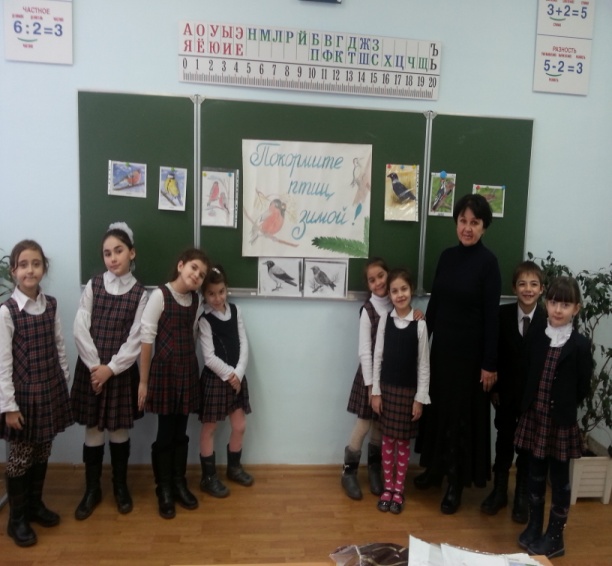 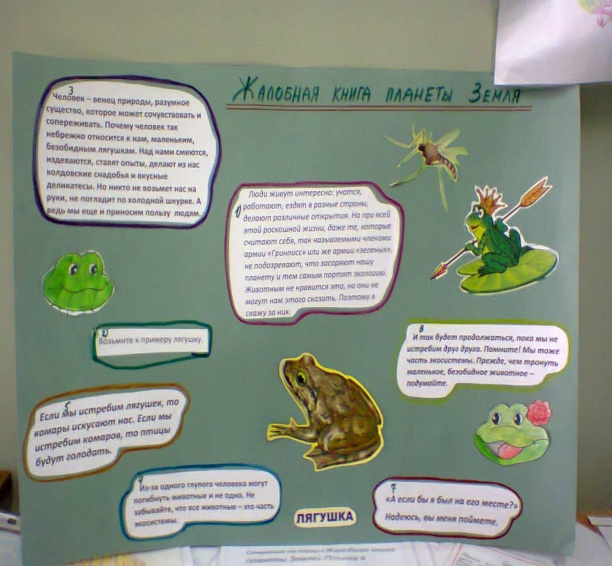          22 апреля в День Земли, были проведены следующие мероприятия:1. Викторина «Загадки Земли»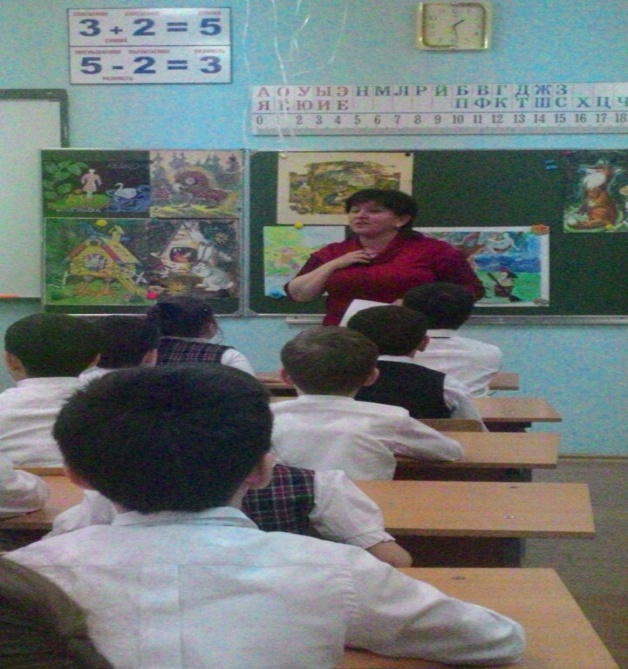 2. Всероссийский экологический урок «Хранители воды»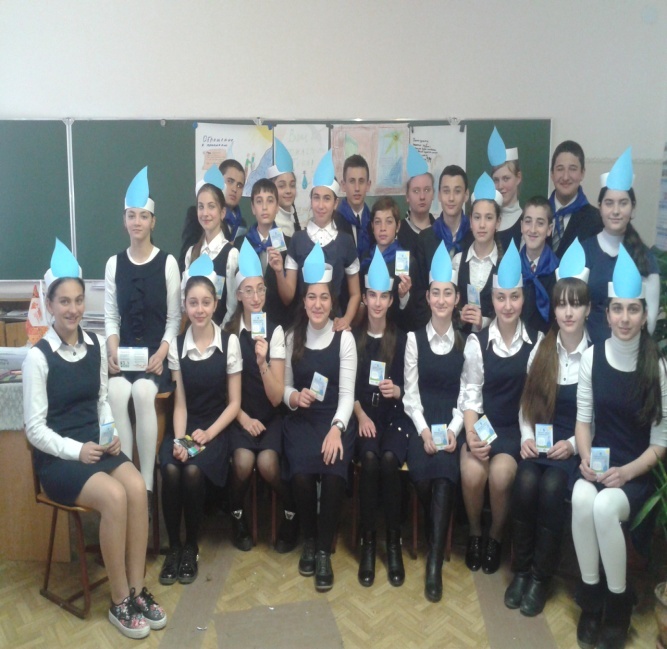 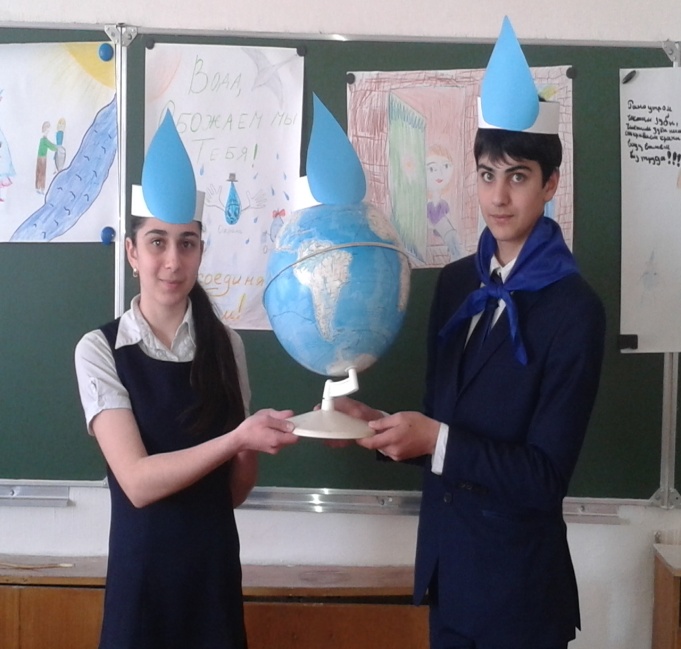          В тесном сотрудничестве проходит работа МБОУ СОШ №18 м пожарной части №1 г Владикавказа. Учащиеся систематически посещают пожарную часть, где получают знания как вести себя в экстренной ситуации. Это имеет огромное значения для сохранения жизни и здоровья людей, охраны различных объектов т лесных массивов от пожаров (ответственный –Дзгоева Б.Б) 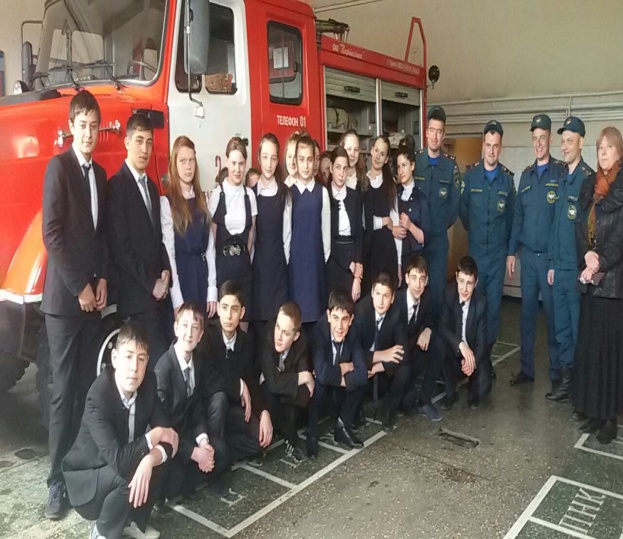 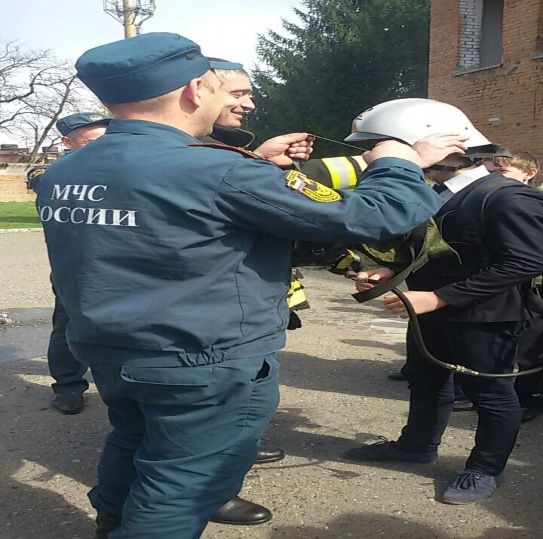         Участниками молодёжного движения были подготовлены и розданы населению листовки «Береги каждую капельку воды».        Ко Дню Памяти погибших во время катастрофы чернобыльской АЭС учителем ОБЖ Татровым Ю.С. совместно с учителем физики Пилиевой К.Ш.среди учащихся старших классов был проведён «круглый стол», где были зачитаны доклады, сообщения, показан презентации.         Были также проведены конкурсы рисунков на асфальте «Мир живой природы», конкурс стихов и плакатов.          Ко Дню Воды ученица 11 класса Затяжкина Алёна под руководством Н.А. Баразговой подготовила проектную работу «Сила Воды».Волонтерами отряда проводится работа по устранению несанкционированных свалок в тесном сотрудничестве с префектурой города Владикавказа. Также ведётся работа с учащимися школы. Оформлен стенд, на котором представлена информация о методах борьбы с загрязнениями.  Наглядно представлены бытовые отходы и время их разложения в природе. Мы заставили задуматься детей о том, о чем они никогда не думали, выбрасывая пакет из под сока!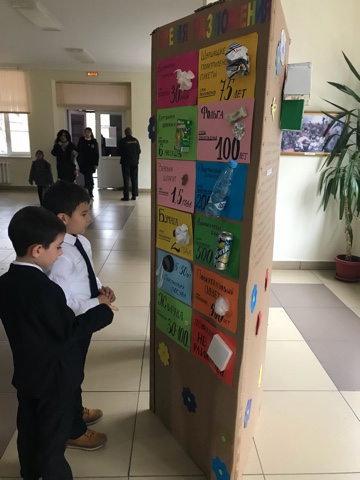 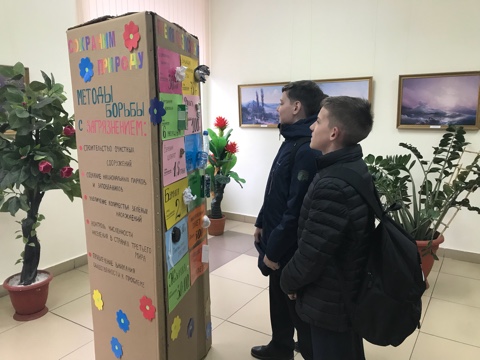         Какие бы мероприятия не проводились, в центре всего происходящего всегда стоит сам человек, забота о его здоровье и благосостояние. Осознавая это, мы ежедневно трудимся и стараемся вовлечь в свою работу и друзей и родителей и одноклассников! Пусть каждый из нас задумается об ограниченности земных ресурсов, и  о том, что наша планета уже не в состоянии очистить себя от тех отходов, которые остаются в процессе нашей с вами жизнедеятельности и  МЫ, наше поколение, должны ей в этом помочь. Волонтёрами  совместно с руководителем разработан план мероприятий на текущий учебный год. ПЛАН
мероприятий  экологического движения
МБОУ СОШ № 18
на 2018-2019 учебный год      Руководитель эковолонтёрского отряда      Дзгоева Б.Б.№МероприятияСрокиОтветственныйОперация «Школьный двор».
Организация и проведение экологических субботниковв теч. годаМаркосян ОникУчастие в городской акции «Чистый город»в теч. годаСаркисян ЭммаНеделя  экологической культуры:«Сохрани природу»«Мусору нет!» (уборка территории, макет с информацией о времени разложения того мусора, который мы ежедневно выбрасываем)«СДАВАЙТЕсь, БАТАРЕЙКИ» ( акция с презентацией для начальной школы)Октябрь мартГасинова АминаПилиева СофьяУчастие во всероссийском конкурсе «Человек и природа»21 мартаДзгоева Б.Б.Участие в акции «Посади дерево»апрельДзгоева Б.Б.Операция «Помоги пернатому другу», посвященная Международному дню птиц. Развесить кормушки, скворечники. 1 апреляХетагурова В.И.Викторина «Загадки Земли», посвященная Дню Земли22 апреляДзгоева Б.Б.Круглый стол, посвященный Дню памяти погибших в Чернобыльской АЭС27 апреляТатров Ю.С..Конкурс работ «Жалобы планеты ЗЕМЛЯ»майДзуцева СабинаДень экологической культуры, посвященный Дню экологического образования.12 маяБаскаева МарияКонкурс рисунков «Мир живой природы», посвященный Международному дню биологического разнообразия.21 маяБаразгова Н.А.Отчет о проведении работы за год.июньДзгоева Б.Б.